 Wesoły świat dzieci (piątek; 05.06.2020r.) „Karuzela” – zabawa muzyczno-ruchowa, ( najlepiej pobawić się z rodzeństwem!)słuchanie piosenki, omówienie jej treści i tempa. „Co najbardziej lubią dzieci?” – wysłuchanie wiersza U. Kozłowskiej, wypowiadanie się na temat osobistych preferencji w różnych dziedzinach życia, np. dotyczących jedzenia.  Co najbardziej lubią dzieci Co najbardziej lubią dzieci? Lubią, kiedy słońce świeci! Bo zależnie od pogody, nie ma lodów... lub są lody. Kiedy jest na dworze plucha, to na zimne mama dmucha i przekonać nas się stara, że złapiemy katar zaraz. O co, mamo, tyle krzyku? O tę słodycz na języku?! Mama płacz podnosi wielki, że zmienimy się w sopelki i na samą myśl dygoce... – Może zjedzcie dziś owoce? Może ciastka, budyń, kisiel? To, kochani, zdaje mi się, lepiej wyjdzie wam na zdrowie... Oj, ta mama, jak coś powie! O co mamo tyle krzyku? O tę słodycz na języku?! Lecz w upale dla ochłody nawet mama liże lody i w ogóle się nie złości o mrożone te pyszności. Sama zjada ich dość sporo, wciąż się dziwiąc, skąd się biorą nasze śmiechy i chichoty... Ale chyba już wie o tym... Że nie warto robić krzyku o tę słodycz na języku! Urszula Kozłowska Dziecko wspólnie z rodzicem zastanawiają się, czy dorośli i dzieci zawsze lubią to samo i czym kierują się przy wyborze. „Co by tu zjeść?” –wspólne przygotowanie ulubionej potrawy dziecka.„Mandala” – ćwiczenie grafomotoryczne, kolorowanie mandali według kodu  „Karty pracy” cz. 4, s. 25, ( dzieci 4 letnie), „Karta pracy” 58 (dzieci 3 letnie)A teraz pora coś smacznego! Ozdóbcie obrazek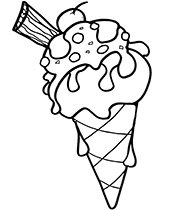 